NÁRODNÁ RADA SLOVENSKEJ REPUBLIKYII. volebné obdobieČíslo: 696/2001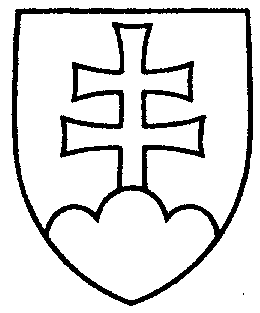 1566UZNESENIENÁRODNEJ RADY SLOVENSKEJ REPUBLIKYzo 7. septembra 2001k návrhu skupiny poslancov Národnej rady Slovenskej republiky na vydanie zákona, ktorým sa mení a dopĺňa zákon  č. 366/1999 Z. z. o daniach z príjmov v znení neskorších predpisov (tlač 944) – prvé čítanieNárodná rada Slovenskej republikypo prerokovaní návrhu skupiny poslancov Národnej rady Slovenskej republiky na vydanie zákona, ktorým sa mení a dopĺňa zákon  č. 366/1999 Z. z. o daniach z príjmov v znení neskorších predpisov (tlač 944), v prvom čítanír o z h o d l a, žepodľa § 73 ods. 3 písm. b) zákona Národnej rady Slovenskej republiky
č. 350/1996 Z. z.  o rokovacom poriadku Národnej rady Slovenskej republiky v znení neskorších  predpisovnebude pokračovať v rokovaní o tomto návrhu zákona.Jozef  M i g a š  v. r.predsedaNárodnej rady Slovenskej republikyOverovatelia:Milan  I š t v á n   v. r.Ľudmila  M u š k o v á   v. r.